世界史　　　　　　　　　　　　　　　　　　　　　　　　　　　　　　　　　　　　　多文化共生④（　　）月（　　）日（　　）曜日　　（　　）組（　　）番　　名前（　　　　　　　　　　　　）Ⅰ：「琉球処分」序説Ｑ１　江戸時代が終わり、何時代になったか。（　　　　　　　　）Ｑ２　明治時代になり「廃○置○」が行われた。○にあてはまる漢字を答えよ。（　　　　　　　　）Ｑ３　「国家の三要素」を答えよ。（　　　　　　　　　　　　　　　　）Ｑ４　廃藩置県に伴って、琉球王国の国王はどうなったと思うか。次の中から選べ。ア：国王のまま　　イ：一般庶民　　ウ：琉球藩の藩王Ⅱ：「琉球藩」の設置（外務省からの通達）①日本国の国旗を久米島・宮古島・石垣島・西表島・与那国島で掲揚させる②日本政府の刑法に基づいて裁判を行わせる③琉球王府が欧米諸国と結んだ条約書を提出させる④王府の最高官職である摂政や三司官の任命を明治政府が行えるようにするＱ５　①～④の中から実際に実施されたのはどれでしょうか。また、どうしてそのように思いますか。Ⅲ：琉球人の台湾遭難事件Ｑ６　この写真の墓碑はどこの国（地域）のことですか。（　　　　　）Ｑ７　この写真の墓碑に刻まれている人々はどこの国（地域）の人ですか。（　　　　　　　）Ｑ８　この事件に対してあなたがもし琉球の役人、日本政府役人、中国政府役人だとしたら、どのように対応しますか。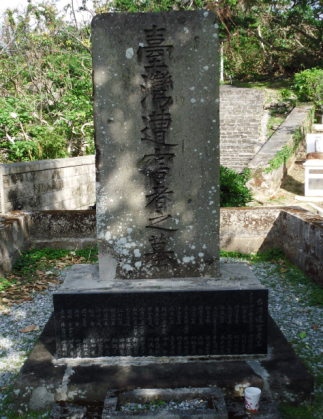 　　　私がもし（　　　　　）役人だったら・・・Ⅳ：「沖縄県」の設置（内務省からの通達）①中国との関係を絶つこと②日本の年号を使うこと③明治政府が制定した法律に従うこと④他府県並みの制度を整えること⑤留学生を１０人よこすこと⑥明治政府へ「感謝」を伝えるために琉球藩王は上京すること⑦中国にある琉球館を閉めること⑧日本の軍事施設を設置することＱ９　あなたがもし、琉球の役人だったら、どれを受入れ、どれは受け入れないですか。グループで理由を考えながら仕分けしてみよう。（受入れるものの番号に○、受け入れないものの番号に×をつけましょう）Ⅴ：「日本」と「中国」の狭間で＊明治政府による「琉球処分」に対する、次のある2人の行動を読み、次の各問に答えましょう。　Ａ　琉球の士族の多くは、国の将来を心配する者は少なく、自分の家族を養うことしか考えていない。百姓は奴隷のような生活を強いられており、士族を憎んでいる。国を支えているのは民衆だ！その民衆を苦しめている琉球王国の存続がありえようか！？私は、明治政府の新しい国作りに期待する。そのために明治政府に協力するぞ！（そう決意したあなたは、明治政府のスパイとなり「琉球処分」に協力することにしました）　Ｂ　明治政府が何かよく分からんが、琉球の王様が東京に連れて行かれ、王国がなくなるなんて、とんでもないことだ。我々、ウチナーンチュはこれまでも中国（清）と仲良くやってきた。それが日本になれとは、なんということだ！　今すぐにでも中国（清）へ行って中国皇帝にどうにか琉球王国の復活をお願いしなければ！（そう決意したあなたは、髪型も中国風に改め、中国皇帝への嘆願書を持って、密かに仲間と中国へ渡り、琉球王国の復活を訴え続けました）Ｑ10　Ａ・Ｂの行動に対してネーミングしましょう。Ａ（　　　　　　　　）　Ｂ（　　　　　　　　）Ｑ11　あなたがもし当時の琉球の庶民だったら、どちらの行動を支援しますか。（　　Ａ　　　Ｂ　　）　　　またその理由を記入しましょう。世界史　　　　　　　　　　　　　　　　　　　　　　　　　　　　　　　　　　　　　多文化共生④（　　）月（　　）日（　　）曜日　　（　　）組（　　）番　　名前（　　　　　　　　　　　　）Ⅰ：自己評価　＊次の項目に対して当てはまる欄に○をつけてください。Ⅱ：相互評価　クラスメイト（できれば、同じグループメンバー）に「お誉めの言葉」を書きましょう。Ⅲ：今日の授業の感想を記入しましょう（当時の琉球人の対応についてどう思いますか。現在と比較できることはありますか。）主な学習項目できた不十分１．クイズにはグループで協力して答えを出すことができた２．はっきりと声を出して、グループに協力し音読することができた３．外務省出張所の任務について実施されたものはどれなのか、グループで協力し合って選ぶことができた４．グループで協力し合って墓碑の国名（地域名）や墓碑に刻まれている人の国名を考え答えることができた５．琉球島民の台湾遭難殺害事件に対して、自分たちのグループが、もし「○○の役人だったら」どう対応するか考えることができた。６．琉球島民の台湾遭難殺害事件に関して、実際に琉球の役人、日本政府の役人、中国政府の役人がとった行動を理解することができた７．「沖縄県」が設置されたときの通達（命令）に対して、自分が当時琉球の役人だったらどれを受入、どれを受け入れないかグループで相談して考えることができた８．「琉球処分」に対する２人それぞれの行動を読み、グループで相談してネーミングすることができた。９．「琉球処分」に対して、自分がもし当時の琉球の人だったらどのような行動をとるか考え記入することができた。10．「琉球処分」の過程（流れ）が理解できた11．「琉球王国」が消滅することに対する当時の琉球人の心情を考えることができた12．日本と中国の間で揺れ動いた当時の琉球人の対応と選択を考えることができた